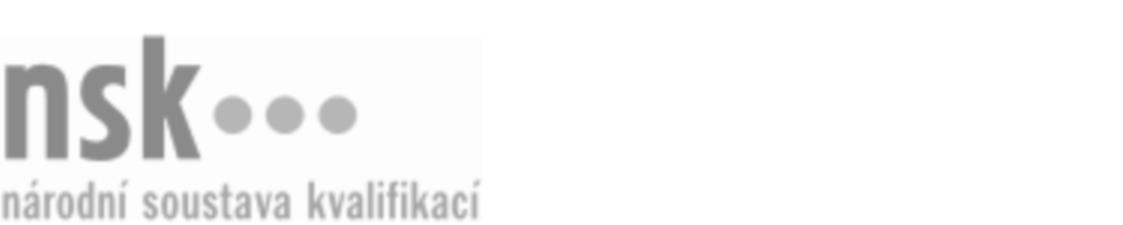 Další informaceDalší informaceDalší informaceDalší informaceDalší informaceDalší informaceChovatel a ošetřovatel / chovatelka a ošetřovatelka drůbeže a běžců (kód: 41-047-H) Chovatel a ošetřovatel / chovatelka a ošetřovatelka drůbeže a běžců (kód: 41-047-H) Chovatel a ošetřovatel / chovatelka a ošetřovatelka drůbeže a běžců (kód: 41-047-H) Chovatel a ošetřovatel / chovatelka a ošetřovatelka drůbeže a běžců (kód: 41-047-H) Chovatel a ošetřovatel / chovatelka a ošetřovatelka drůbeže a běžců (kód: 41-047-H) Chovatel a ošetřovatel / chovatelka a ošetřovatelka drůbeže a běžců (kód: 41-047-H) Autorizující orgán:Ministerstvo zemědělstvíMinisterstvo zemědělstvíMinisterstvo zemědělstvíMinisterstvo zemědělstvíMinisterstvo zemědělstvíMinisterstvo zemědělstvíMinisterstvo zemědělstvíMinisterstvo zemědělstvíMinisterstvo zemědělstvíMinisterstvo zemědělstvíSkupina oborů:Zemědělství a lesnictví (kód: 41)Zemědělství a lesnictví (kód: 41)Zemědělství a lesnictví (kód: 41)Zemědělství a lesnictví (kód: 41)Zemědělství a lesnictví (kód: 41)Povolání:Chovatel a ošetřovatel drůbeže a běžcůChovatel a ošetřovatel drůbeže a běžcůChovatel a ošetřovatel drůbeže a běžcůChovatel a ošetřovatel drůbeže a běžcůChovatel a ošetřovatel drůbeže a běžcůChovatel a ošetřovatel drůbeže a běžcůChovatel a ošetřovatel drůbeže a běžcůChovatel a ošetřovatel drůbeže a běžcůChovatel a ošetřovatel drůbeže a běžcůChovatel a ošetřovatel drůbeže a běžcůKvalifikační úroveň NSK - EQF:33333Platnost standarduPlatnost standarduPlatnost standarduPlatnost standarduPlatnost standarduPlatnost standarduStandard je platný od: 21.10.2022Standard je platný od: 21.10.2022Standard je platný od: 21.10.2022Standard je platný od: 21.10.2022Standard je platný od: 21.10.2022Standard je platný od: 21.10.2022Chovatel a ošetřovatel / chovatelka a ošetřovatelka drůbeže a běžců,  29.03.2024 14:50:49Chovatel a ošetřovatel / chovatelka a ošetřovatelka drůbeže a běžců,  29.03.2024 14:50:49Chovatel a ošetřovatel / chovatelka a ošetřovatelka drůbeže a běžců,  29.03.2024 14:50:49Chovatel a ošetřovatel / chovatelka a ošetřovatelka drůbeže a běžců,  29.03.2024 14:50:49Strana 1 z 2Další informaceDalší informaceDalší informaceDalší informaceDalší informaceDalší informaceDalší informaceDalší informaceDalší informaceDalší informaceDalší informaceDalší informaceChovatel a ošetřovatel / chovatelka a ošetřovatelka drůbeže a běžců,  29.03.2024 14:50:49Chovatel a ošetřovatel / chovatelka a ošetřovatelka drůbeže a běžců,  29.03.2024 14:50:49Chovatel a ošetřovatel / chovatelka a ošetřovatelka drůbeže a běžců,  29.03.2024 14:50:49Chovatel a ošetřovatel / chovatelka a ošetřovatelka drůbeže a běžců,  29.03.2024 14:50:49Strana 2 z 2